                  Муниципальное образование Магдагачинского районаМуниципальное общеобразовательное  бюджетное учреждениеТыгдинская средняя общеобразовательная школа        Имени Героя Советского Союза Тимофея Алексеевича Бояринцева                                                            ПРИКАЗ01.09.2021 г.                                  с. Тыгда                                           № 92АО функционировании  школьного спортивного клуба «Витязь» в 2021-2022 уч.году.В целях активизации физкультурно-спортивной работы в школе, развития детско-юношеского спорта и приобщения обучающихся к систематическим занятиям физической культурой и спортом продолжить деятельность школьного   спортивного клуба «Витязь» в 2021-2022 уч.году.  ПРИКАЗЫВАЮ1.Утвердить  Состав   школьного спортивного клуба  «Витязь» в составе: Якушевой Олеси Григорьевны, заместителя директора ;Булановой Юлии Андреевны   учителя физической культуры;Гуковой  Виктории Викторовны,  учитель физической культуры;
Чикомазова Евгения Вячеславовича, представителя родительского сообщества;Варламова Артёма ,   обучающийся  8  класса;Маканова Максима   , обучающийся 9 класса . 2. Утвердить расписание занятий школьного спортивного клуба на 22021-2022 уч.год.2. Якушеву  Олесю Григорьевну, заместителя директора  назначить  координатором по функционированию  школьного спортивного клуба«Витязь»  .3.Гукову Викторию Викторовну , учителя физкультуры назначить руководителем школьного спортивного клуба «Витязь».3.1 Гуковой В.В., Подготовить план работы ШСК «Витязь» в срок до 03.09.2021г. и предоставить на рассмотрение , согласование ,утверждение  в  срок до 05.09.2021г. 3.2.	Провести разъяснительную работу среди обучающихся, учителей и родителей   о  необходимости деятельности школьного спортивного клуба, его целях и задачах, провести запись учащихся в состав клуба.   4. Членам школьного спортивного клуба принимать активное участие в организации соревнований, товарищеских встреч между школьными клубами района в течение учебного года.4.  Контроль исполнения настоящего приказа возложить на Якушеву О.Г., заместителя директора по ВР.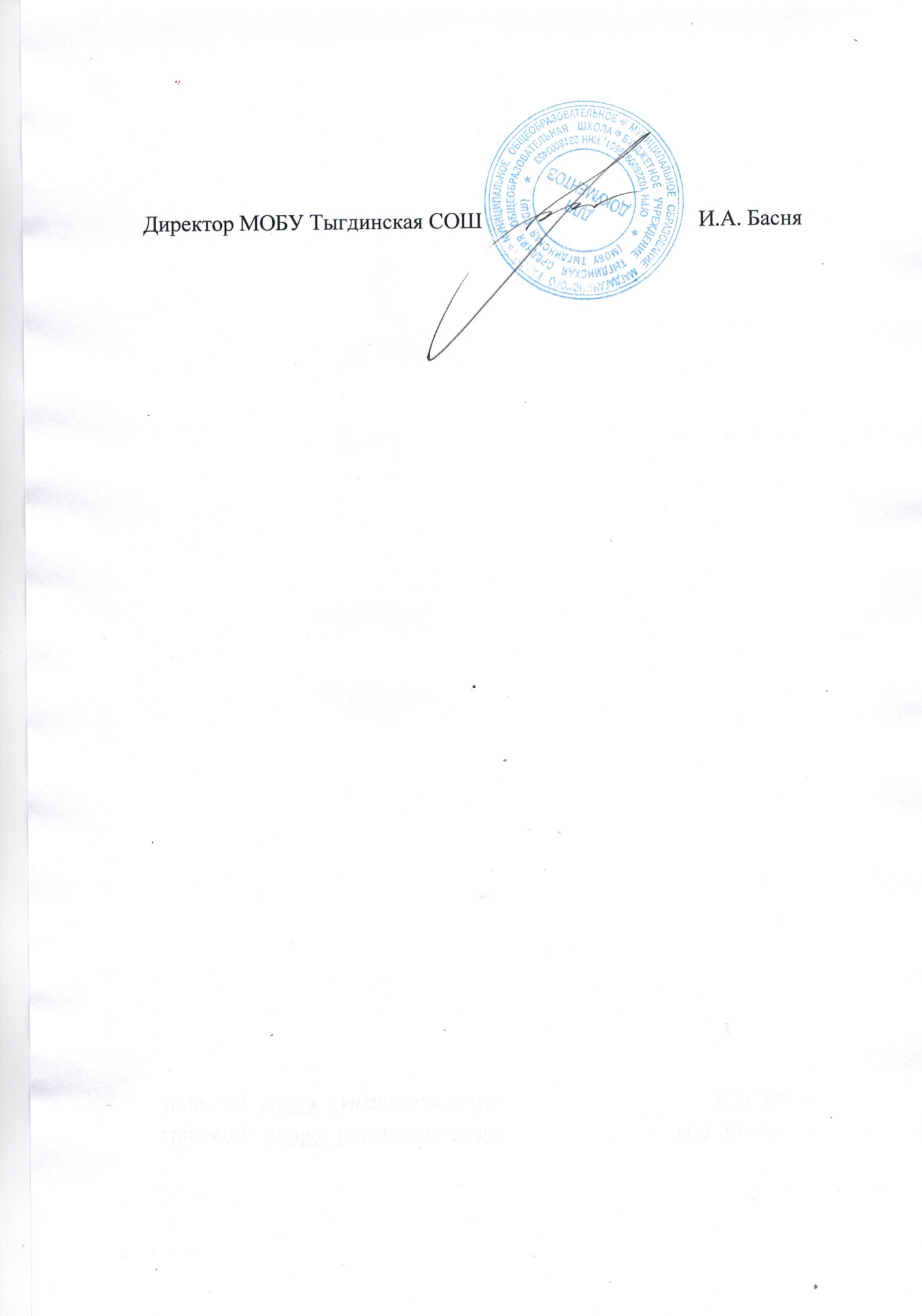 С приказом ознакомлены:	